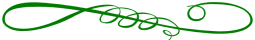 УТП ПРОГРАММЫ ПК «СОТы»ПЕДАГОГОВ ДОПОЛНИТЕЛЬНОГО ОБРАЗОВАНИЯ ДЕТЕЙМБУДО «ДД(Ю)Т»(2017-2018г.)Успешность и повышение качества методической работы педагога может быть достигнута при определенных условиях: системность в работе, постоянном повышении квалификации, самообразовании, пополнении современной педагогической литературой, создании атмосферы творческого поиска, моральном и материальном стимулировании творчески работающих педагогов.Для того чтобы проводить экспериментальную, инновационную работу, может потребоваться новый вид профессионального объединения, понадобиться и другая степень сотрудничества педагогов. Методическая работа должна быть  выстроена таким образом, чтобы у педагога возникла производственная потребность в профессиональном росте. Цель: организация  экспериментальной работы по разработке и апробации новых форм и методов работы с педагогами, обеспечивающими повышение качества образовательного процесса.Задачи:создать  малые творческие группы педагогов ПК «СОТы» и организовать тьюторское сопровождение,внедрять в практику работы педагогов дополнительного образования современные образовательные технологии, направленные на развитие самостоятельности, творчества и активности обучающихся,развивать у  педагогов  способности к управленческой деятельности, к рефлексивной оценке своих достижений, формировать умения планировать, анализировать и прогнозировать результаты собственной деятельности.План работы МТГ «Я и образовательный квест»План работы МТГ «Я и ИОМ»План работы МТГ «Я и сайт Дворецкий»Содержание работыСроки проведенияОтветственный Прогнозируемый результат Образовательный квест.Составления графика проведения квестовсентябрьРязанова О.Н.,Оборина Н.А.План работы МТГ.графика проведения квестовМедиа-квест «Журналистика в кадре»октябрьТерентьева Н.С.Разработка квестаКвест «Где эта улица? Где этот дом»? (улицы, архитектура Лысьвы)ноябрьТетерина И.Н., Гордеева Т.А.Егорина Н.Г.Рязанова О.Н.Индивидуальный квест по страноведениюдекабрьОборина Н.А.Разработка квеста «Париквест»Веб-квестфевральШибанова Т.Г.Клабукова Т.О.Квест в реальном времени мартРязанова О.Н.Сергеева Н.М.Разработка квеста «32 марта»Квест  по здоровьесбережению обучающихсяапрельШанаурина Т.А.Пушкарева Е.В.Итоги работы МТГ.Презентация результатов работы МТГ на итоговом педсовете.майОборина Н.А.Рязанова О.Н.Кейс сценариев квестов.Анализ работы МТГ.Содержание работыСроки проведенияОтветственный Результат Ознакомление с положением об ИОМ в ДДЮТ и презентация плана реализации МТГ.18 сентября 2017Тетерина И.Н.,Оборина Н.А.положение,индивидуальные планыСдача готовых ИОМ25 сентября 2017Тетерина И.Н.,Оборина Н.А.Разработанные планы  ИОМПредставление промежуточных итогов по работе с ИОМ15 января 2018Тетерина И.Н.,Оборина Н.А.собеседование Творческая презентация итогов работы МТГ23 апреля 2018Оборина Н.А.Презентации итоговых работОформление итогов работы МТГ 21 мая 2018Оборина Н.А.Оформление методического продукта и представление его на итоговом педсовете.Содержание работыСроки проведенияОтветственный Результат Ознакомление с сайтом ДДЮТ и презентация плана реализации МТГ.октябрьШибанова Т.Г.Разработка плана работы МТГ «Я и сайт Дворецкий»Работа в индивидуальном режимеНоябрь-мартШибанова Т.Г.собеседованиеТворческая презентация итогов работы МТГапрельШибанова Т.Г.Презентации итоговых работПредставление итогов на педсоветемайШибанова Т.ГПредставление итогов на педсовете